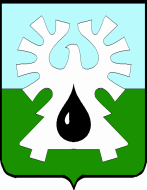 ГОРОДСКОЙ ОКРУГ УРАЙХАНТЫ-МАНСИЙСКОГО АВТОНОМНОГО ОКРУГА-ЮГРЫДУМА ГОРОДА УРАЙРЕШЕНИЕот 28 октября 2021 года                                                          	  	             № 15О  комиссии  Думы города Урай VII созыва по Регламенту, вопросам депутатской деятельности, этики и наградам	 Руководствуясь статьёй 30 устава города Урай, в соответствии со статьёй 8 Регламента Думы  города, решением Думы города Урай от 07.10.2021 №3 «О структуре Думы города Урай VII созыва», Дума города Урай решила:Создать в Думе города Урай VII созыва комиссию по Регламенту, вопросам депутатской деятельности, этики и наградам (далее - Комиссия).Определить следующие направления деятельности Комиссии:Регламент Думы, в том числе вопросы, связанные с его реализацией;вопросы организации деятельности Думы, депутатской деятельности;вопросы депутатской этики; вопросы, связанные с награждением Почетной грамотой Думы города Урай, иными видами наград города Урай, присвоением почетных званий города Урай.Утвердить положение о Комиссии (приложение 1).Определить состав Комиссии (приложение 2).Опубликовать настоящее решение в газете «Знамя». Исполняющий обязанности председателя  Думы города Урай                                                        С.А. БаевПоложение о комиссии Думы города Урай VII созыва по Регламенту, вопросам депутатской деятельности, этики и наградамОбщие положения      1. Комиссия Думы города Урай седьмого созыва по Регламенту, вопросам депутатской деятельности, этики и наградам (далее также комиссия и Дума соответственно) образована на срок полномочий Думы города Урай VII созыва. 2. Комиссия является постоянно действующим органом Думы, ответственна перед Думой и ей подотчетна. 3. Персональный состав комиссии, председатель комиссии, заместитель председателя комиссии определяется решением Думы.2. Вопросы ведения комиссииВ ведении комиссии находятся следующие вопросы:- Регламент Думы, в том числе вопросы, связанные с его реализацией;- вопросы организации деятельности Думы, депутатской деятельности;- вопросы депутатской этики;- вопросы, связанные с награждением Почетной грамотой Думы города Урай, иными видами наград города Урай, присвоением почетных званий города Урай.3. Порядок деятельности комиссии1. Деятельность комиссии осуществляется на коллегиальной основе, основной формой ее работы являются заседания. Заседания комиссии проводятся открыто. В исключительных случаях комиссией может быть принято решение о проведении закрытого заседания.2. Общее руководство деятельностью комиссии осуществляет председатель комиссии.3. Председатель комиссии:1) созывает и ведет заседания комиссии;2) подписывает протоколы, решения и иные документы комиссии;3) представляет комиссию на заседаниях Думы, в отношениях с гражданами, органами государственной власти, органами местного самоуправления, предприятиями, учреждениями, организациями, средствами массовой информации.4. Заместитель председателя комиссии исполняет полномочия председателя комиссии в случае его временного отсутствия. 5. Заседание комиссии правомочно, если на нем присутствует не менее половины членов комиссии. 6. Члены комиссии участвуют в заседаниях лично и не вправе передавать свои полномочия другому лицу.7. Решения комиссии принимаются открытым голосованием простым большинством голосов от числа присутствующих на заседании. В случае невозможности проведения заседания комиссии, решение комиссии может быть принято в  заочной форме путем опроса мнений членов комиссии по телефону или лично, если иное не установлено настоящим положением.Решение комиссии, принятое в заочной форме, имеет юридическую силу наравне с решением комиссии, принятым на заседании.Предварительное рассмотрение поступившей в Думу информации о фактах нарушения депутатами Правил депутатской этики, установленных решением Думы города Урай от 28.05.2009 №40, а также проверка обоснованности обвинений депутатов, или Думы в неблаговидных, неэтичных и иных поступках (действиях), порочащих репутацию представительного органа, в заочной форме не проводится.4. Функции комиссии1. Комиссия по вопросам, отнесенным  к ее ведению, осуществляет следующие функции:1) предварительное рассмотрение внесенных на заседание Думы вопросов;2) подготовку заключений и рекомендаций по рассмотренным вопросам;3) контроль за исполнением решений Думы по направлениям деятельности комиссии;4) подготовку проектов правовых актов Думы;5) иные функции в соответствии с Регламентом и решениями Думы.2. Для осуществления функций комиссия вправе: 1) запрашивать в органах местного самоуправления, у должностных лиц органов местного самоуправления по рассматриваемым и стоящим на контроле комиссии вопросам дополнительные документы и материалы;2) вносить предложения в план работы Думы, повестку заседания Думы.5. Заключительные положенияИные вопросы организации деятельности комиссия решает самостоятельно.СОСТАВ комиссии Думы города Урай VII созыва по Регламенту, вопросам депутатской деятельности, этики и наградамПриложение 1  к решению Думы города Урайот 28 октября 2021 года  № 15Приложение 2к решению Думы города Урайот 28 октября 2021 года  № 15Председатель комиссии:Акчурин Марат Раисович.Заместитель председателя комиссии:Ребякин Евгений Александрович.Члены комиссии: Величко Александр Витальевич,Кочемазов Алексей Владимирович,Миникаев Рустам Фаритович,Насибуллин Леонард Фанилевич.